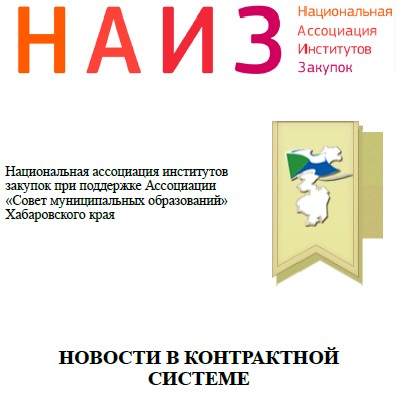 ИЮНЬ 2017г. Новости в контрактной системеГосзаказчики больше не должны запрещать турецким компаниям участвовать в закупках31 мая президент отменил специальные экономические меры в отношении Турции, которые действовали с 2016 года.Заказчики не вправе с 31 мая включать запрет на закупку у турецких компаний в закупочную документацию. В противном случае должностному лицу заказчика грозит штраф 3 тыс. руб.Если документация размещена в ЕИС до 31 мая и содержит запрет, можно ее не изменять.Напомним, с 2016 года у турецких компаний нельзя было закупать для госнужд работы и услуги, потому что они были в правительственном перечне. Теперь он не действует.Документ: Указ Президента РФ от 31.05.2017 N 244 вступил в силу 31 мая 2017 года.Правительство отменило постановление о запрете проводить госзакупки у турецких компанийОтмена носит технический характер, так как запрет закупать у турецких компаний работы и услуги для госнужд перестал действовать с 31 мая. Таким образом, правительство привело свои акты в соответствие с Указом Президента РФ N 244.Напомним, с этой даты заказчики не должны включать в закупочную документацию запрет на закупку у турецких компаний. Иначе должностное лицо заказчика могут оштрафовать на 3 тыс. руб.Из документации и извещения, которые размещены в ЕИС до 31 мая и содержат запрет, заказчик может его не удалять. Объясняется это тем, что на момент публикации документы соответствовали законодательству.Документ: Постановление Правительства РФ от 02.06.2017 N 672.Для заказчиков по 223-ФЗ появились новшества в сфере закупок у малого и среднего бизнесаЗаказчики по 223-ФЗ будут готовить годовой отчет о закупке товаров, работ, услуг у малого и среднего бизнеса по новой форме. Она начнет действовать со следующего года. Поэтому использовать ее надо будет уже при составлении отчета за текущий год.В новой форме заказчикам потребуется указывать больше сведений, чем в прежней. Так, отдельно нужно будет привести данные о годовом объеме закупок у малого бизнеса.Кроме того, с июля заказчиков, которые должны проводить закупки среди субъектов малого и среднего бизнеса, станет больше. Это произойдет, к примеру, за счет хозяйственных обществ, в уставном капитале которых доля участия субъекта РФ, муниципального образования в совокупности превышает 50%, годовой объем выручки которых от продажи продукции превышает 500 млн руб. При этом такие заказчики не должны быть субъектами малого и среднего предпринимательства.Заказчики, у которых появится новая обязанность, должны провести в этом году рассматриваемые закупки в размере не менее 9% совокупного стоимостного объема договоров, заключенных с 1 июля по 31 декабря 2017 года.Документ: Постановление Правительства РФ от 20.05.2017 N 608 (вступает в силу 7 июня 2017 года, за исключением отдельных положений).Минэкономразвития разъяснило, можно ли заявку на участие в конкурсе по 44-ФЗ подписать факсимилеВедомство указало: Закон N 44-ФЗ не предусматривает такой возможности. Участник или уполномоченное им лицо должны подписать прошитую и пронумерованную заявку на участие в открытом конкурсе. Также ее надо скрепить печатью участника (при наличии таковой).Хотя в разъяснениях речь идет только об открытом конкурсе, полагаем, они применимы и к запросу котировок, запросу предложений.Если должностное лицо заказчика признает конкурсную заявку надлежащей в случае, когда надо было отказать в допуске к участию, это может обернуться штрафом. Его размер составит 1% от НМЦК, но не менее 5 тыс. руб. и не более 30 тыс. руб.Документ: Письмо Минэкономразвития России от 24.04.2017 N Д28и-1655.Минэкономразвития снова разъяснило особенности закупок в случае присоединения к госзаказчику юрлицаВедомство указало: план-график присоединяемого учреждения применять нельзя. В связи с реорганизацией вновь созданный заказчик формирует свой план-график и вносит в него сведения о предстоящих закупках.Отдельно министерство отметило, что при присоединении совокупный годовой объем закупок заказчик рассчитывает с момента реорганизации. При расчете нужно учитывать объем закупок присоединенных организаций.Сходный вывод Минэкономразвития уже делало, например в декабре 2016 года.Документ: Письмо Минэкономразвития России от 26.04.2017 N Д28и-1857.Закрытые процедуры госзакупок планируют проводить на электронных площадкахМинфин предлагает внести это новшество в Закон N 44-ФЗ.Проект касается закупок товаров, работ, услуг, если составляют гостайну:- сведения о федеральных нуждах, для которых необходимы товары, работы, услуги;- данные о товарах, работах, услугах, отраженные в закупочной документации.Проводить закрытый аукцион в электронной форме, а также вести электронный документооборот нужно будет, если товар, работа или услуга окажутся в правительственном перечне. Правительство должно будет утвердить и список операторов электронных площадок.Пока по Закону N 44-ФЗ в электронной форме можно проводить только открытый аукцион.Документ: Проект Федерального закона Общественное обсуждение завершается 15 июня 2017 года.Указывать торговые наименования лекарств при закупке по 223-ФЗ можно, но с осторожностьюПо мнению Минэкономразвития, заказчик вправе самостоятельно в положении о закупке установить порядок закупки лекарств. Сюда ведомство относит и указание торговых наименований.Чтобы действия заказчика не были признаны ограничивающими конкуренцию, рекомендуем в положении о закупке закрепить:- общее правило о том, что лекарства закупаются по международным непатентованным наименованиям, а если таковых нет - по химическим, группировочным наименованиям;- конкретные случаи, когда при закупке лекарств можно указать их торговые наименования.Документ: Письмо Минэкономразвития России от 26.04.2017 N Д28и-1865.Унитарные предприятия - аптеки смогут проводить больше закупок по 223-ФЗПоправки вступили в силу 7 июня. По Закону N 223-ФЗ унитарные предприятия - аптеки смогут проводить закупки, финансируемые не из бюджета.Чтобы уже в этом году воспользоваться новой возможностью, нужно до 1 сентября изменить или утвердить положение о закупке и план закупки. Их нужно разместить в ЕИС.Напомним, с 1 января большинство унитарных предприятий проводят закупки по Закону N 44-ФЗ. Применять Закон N 223-ФЗ они могут только в отдельных случаях.Документ: Федеральный закон от 07.06.2017 N108-ФЗ. Вступил в силу 7 июня 2017 года.Заказчик по 223-ФЗ может ограничить участие в своих закупках юрлиц-нарушителейМинэкономразвития считает: заказчик вправе потребовать в документации, чтобы в отношении участника не было вступивших в силу решений суда. Речь идет о решениях по применению санкций за нарушение договорных обязательств.Чтобы включить в документацию такое требование, возможность его установить советуем закрепить в положении о закупке. Ведь именно положение о закупке по Закону N 223-ФЗ - это основной документ, который регламентирует закупочную деятельность заказчика.Документ: Письмо Минэкономразвития России от 26.04.2017 N Д28и-1866.ФАС разъяснила, как госзаказчику установить требования к остаточному сроку годности медизделийИз разъяснений антимонопольной службы следует:- остаточный срок годности надо обосновать. Он не может превышать планируемый период использования медизделия. От последнего правила можно отступить по объективным причинам;- срок надо определить как конкретный период или дату;- не нужно устанавливать срок в процентах;- можно включать в описание срока слова ''не менее'';- нельзя требовать от участников указывать срок в заявке.Ранее ФАС поясняла только то, как прописать в закупочной документации требование к остаточному сроку годности лекарственных препаратов.Документ: Письмо ФАС России от 24.05.2017 N ИА/34601/17.Минэкономразвития не рекомендует проводить запрос котировок, когда от участника требуется лицензияЕсли объект закупки - лицензируемый вид деятельности, госзаказчик обязан указать в извещении о запросе котировок, что у участника должна быть лицензия.Заказчик не вправе требовать, чтобы участник представил в составе заявки копию лицензии. Поэтому за то, что участник ее не подаст, отклонить заявку нельзя, подчеркнуло ведомство. Похожее мнение министерство высказывало еще в 2015 году.Документ: Письмо Минэкономразвития России от 07.04.2017 N Д28и-1971.Минэкономразвития пояснило, может ли госконтракт на аренду здания содержать условие о праве на землюПо мнению ведомства, в контракте не должно быть условий о возникновении у заказчика прав на участок, передаваемый со зданием. Исключение - права на участок под нежилым зданием, необходимый для его использования.Если договором не определено, какое именно право на участок передается, то считается переданным право пользования. Его срок равен сроку аренды, отмечает министерство, опираясь на положения ГК РФ.Документ: Письмо Минэкономразвития России от 02.05.2017 N Д28и-1963.Госзаказчик вправе требовать, чтобы автотранспорт обслуживал и ремонтировал только официальный дилерУстановить в закупочной документации такое требование можно, если оно есть в техдокументации на автотранспорт.Минэкономразвития сделало этот вывод по аналогии с положениями Закона N 44-ФЗ об исключениях из обязательного условия о поставке эквивалента.Документ: Письмо Минэкономразвития России от 07.04.2017 N Д28и-2008.Правительство предлагает изменить правила обеспечения исполнения госконтрактаОбозначим важные положения законопроекта:- обеспечение контракта можно уменьшить, если у контрагента заказчика нет неуплаченных неустоек и невозвращенного аванса. Также нужно, чтобы заказчик внес в реестр контрактов сведения о стоимости исполненных обязательств;- если у банка, выдавшего гарантию, отзовут лицензию, исполнитель должен предоставить новое обеспечение. Такое условие потребуется закреплять в контрактах;- если исполнение поделено на этапы, в контракте должно быть условие об уменьшении размера их обеспечения. Исключения может установить правительство. Обеспечение уменьшается пропорционально стоимости выполненных обязательств.Изменения планируется ввести с 1 января 2018 года.Документ: Проект Федерального закона N 197556-7.Внесен в Госдуму 13 июня 2017 года.Госзаказчик может проверить в реестре, было ли наказано юрлицо за дачу незаконного вознагражденияНа сайте Прокуратуры РФ можно найти данные с 2014 по 2017 год.Эти сведения пригодятся при проверке участника закупки на соответствие требованиям документации. Однако стоит учесть, что неясно, на какую дату актуальны сведения реестра и как часто он обновляется. Реестр не является официальным источником.С 24 июня меняется типовой госконтракт на диагностику, техобслуживание и ремонт автотранспортаОбновленный типовой контракт нужно применять по истечении 30 календарных дней после того, как его разместят в ЕИС. Пока такой контракт не размещен.Важное новшество: заказчик будет вправе указать определенную дату, до которой действует контракт. До этого предусматривалось, что контракт действует до полного исполнения обязательств его сторонами.Документ: Приказ Минпромторга России от 19.05.2017 N 1598 (вступает в силу 24 июня 2017 года).Договоры унитарного предприятия, заключенные по 223-ФЗ, не прекращаются из-за перехода на 44-ФЗОснованные на Законе N 223-ФЗ договоры сохраняют силу до окончания их срока.С января унитарные предприятия проводят закупки по Закону N 44-ФЗ. Минэкономразвитию пришлось, как и в 2016 году, разъяснить особенности перехода на новые правила.Документ: Письмо Минэкономразвития России от 27.03.2017 N Д28и-2001.АС Волго-Вятского округа указал, когда госзаказчик может сразу пойти в банк за выплатой по гарантииЭто можно сделать, если банковская гарантия не предусматривает предварительного обращения к подрядчику. Обязательство банка перед заказчиком не зависит от основного обязательства. Кассация опиралась на положения ГК РФ и вывод Президиума ВАС РФ.Документ: Постановление АС Волго-Вятского округа от 06.06.2017 по делу N А31-1764/2016.Правительство определило работы по капремонту, сметную стоимость которых госзаказчику надо проверитьВ перечне семь случаев, когда потребуется такая проверка. Три из них касаются замены и восстановления строительных конструкций, два - замены и восстановления систем или сетей инженерно-технического обеспечения. Остальные случаи затрагивают изменение параметров линейного объекта или нескольких его участков.Пока постановление не вступило в силу, проверяется сметная стоимость любых работ по капремонту объектов.Документ: Постановление Правительства РФ от 15.06.2017 N 712.Малый и средний бизнес может получить право уступать денежные требования из договоров по 223-ФЗПо проекту уступить третьему лицу собственное денежное требование к заказчику смогут те, кто надлежаще выполняет свои обязательства.Уступка будет проходить так же, как при факторинге. Заказчик сможет запросить у лица, к которому перешло требование об оплате, доказательства такого перехода. Если они не представлены, заказчик вправе заплатить первоначальному контрагенту.Исключение - уступка будущего денежного требования. К ней не будут по умолчанию применяться правила о факторинге. Порядок и случаи такой уступки заказчик сможет регламентировать в положении о закупке и документации.Документ: Проект Федерального закона Общественное обсуждение завершается 3 июля 2017 года.ВС РФ разъяснил, может ли участник госзакупки указать в заявке несколько стран происхождения товараПо мнению суда, такой подход допустим и не мешает заказчику проверить характеристики товара на соответствие законодательству. Указание нескольких стран не означает, что сведения о стране происхождения не отражены.Нельзя отказать участнику аукциона в допуске потому, что тот указал несколько стран происхождения товара.Сходное мнение высказывало и Минэкономразвития в 2016 году.Документ: Определение Верховного Суда РФ от 20.06.2017 N 306-КГ17-552.Минфин пояснил, каким способом провести госзакупку работ по подготовке проектной документацииДля таких закупок подойдет электронный аукцион или иной способ закупки по N 44-ФЗ.Архитектурно-строительное проектирование содержится в нескольких кодах ОКПД 2, в том числе в кодах 42, 71 классов, подкласса 41.1. От кода зависит способ закупки, поэтому потребовалось разъяснение ведомства.Документ: Письмо Минфина России от 09.06.2017 N 24-03-08/36404.Госзаказчик не вправе требовать допуски СРО в сфере строительства с 1 июляПри закупке проектно-изыскательских работ, а также работ по строительству, реконструкции и капремонту участник госзакупки должен будет подтвердить членство в саморегулируемой организации. Допуски СРО действовать не будут.Для контрактов стоимостью не более 3 млн руб. на строительство, реконструкцию и капремонт членство в СРО не потребуется.Документ: Федеральный закон от 03.07.2016 N 372-ФЗ (вступает в силу 1 июля 2017 года, за исключением отдельных положений)Отмена допусков СРО в сфере строительства с 1 июля 2017 года: Что делать заказчику по Закону N 44-ФЗ.Суд пояснил, вправе ли госзаказчик сам расторгнуть контракт при сокращении финансированияАС Уральского округа не посчитал недостаточность бюджетного финансирования существенным изменением обстоятельств, которые стороны не могли разумно предвидеть. Госзаказчик не вправе в одностороннем порядке отказываться от исполнения контракта в таком случае.Напомним, при уменьшении лимитов бюджетных обязательств можно изменить существенные условия контракта по соглашению сторон. Для этого нужно воспользоваться методикой Правительства РФ.Документ: Постановление АС Уральского округа от 14.06.2017 по делу N А47-5021/2016.Нельзя требовать от участника закупок по 44-ФЗ опись многотомной конкурсной заявкиГосзаказчик не может настаивать и на прошивке такой объемной заявки в виде единого пакета документов. Закон N 44-ФЗ не предполагает права устанавливать эти требования, указывает Минфин.Если в заявке есть несколько отдельно прошитых томов, в каждом из них должна быть опись, напоминает ведомство. Кроме того, том должен быть подписан участником или уполномоченным лицом и скреплен печатью при ее наличии.Документ: Письмо Минфина России от 16.06.2017 N 24-05-08/37735.Информация собрана и подготовлена ООО "СО "Система закупок" Информация взята с сайта "Консультант Плюс" Если нашли ошибку просим вас сообщить по тел: 8 (4212) 20-03-92 или прислать письмо на нашу электронную почту  ky.goszakaz@gmail.comТакже оставляйте свои вопросы на нашем сайте www.zakupki27.ru . 